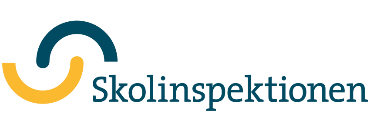 Koulukyselyä koskevaa tietoa vanhemmilleHei,Nyt on aika vastata Koulukyselyyn. Se on vanhemmille/huoltajille, oppilaille ja koulun henkilökunnalle suunnattu verkkokyselytutkimus. Kyselyyn voi vastata ajanjaksolla 2024-01-22– 2024-02-23.Kaikilla lapsilla ja nuorilla on oikeus hyvään koulutukseen turvallisessa ympäristössä. Valtion koulutarkastuslaitos on valtion valvontaviranomainen, jonka tehtävänä on valvoa sitä, että kaikki koulut täyttävät nämä vaatimukset. Kyselyn tulokset muodostavat tärkeän perustan Valtion koulutarkastuslaitoksen valvontatyölle, jonka tarkoituksena on myötävaikuttaa paremman koulun ja parempien koulutulosten luomiseen. Vastauksista tehdään myös tilastollinen yhteenveto, joka lähetetään Valtion koulutarkastuslaitoksen vanhemmille ja lapsille tarkoitettuun tietopalveluun.Sinulla on esikoululuokalla, peruskoulussa tai erityisperuskoulussa olevan lapsen huoltajana mahdollisuus ilmoittaa mielipiteesi koulusta Koulukyselyn avulla. Koulukyselyyn vastataan internetin kautta, ja vastaaminen kestää noin kymmenen minuuttia. Jos sinulla on useita lapsia kyseisessä koulussa, vastaat kerran kunkin lapsen puolesta. Tulokset esitetään yhteenvedon muodossa, eikä niitä julkaista tavalla, joka saattaisi vahingoittaa yksittäisiä henkilöitä. Kyselyvastauksia ei käsittele koulu, vaan Valtion koulutarkastuslaitos. Koulukyselyyn vastaavat myös opettajat, peruskoulun 5. ja 8. vuosikurssien sekä lukion toisen vuoden oppilaat. Oppilaat vastaavat kyselyyn kouluaikana. Jos lapsesi on 5. tai 8. vuosikurssilla, etkä halua, että lapsesi vastaa kyselyyn, sinun on ilmoitettava tästä koululle.Näin vastaat kyselyyn:Klikkaa linkkiä www.skolinspektionen.se/skolenkatenPeruskoulussa tai harjaantumiskoulussa olevan lapsen huoltaja: Klikkaa ”föräldrar/vårdnadshavare med barn i förskoleklass, grundskola eller anpassad skola”. Vastaa kyselyyn aikavälillä 2024-01-22 – 2024-02-23. Kirjoita lapsesi koulusta saamasi tiedotuskirjeen oikeassa yläkulmassa oleva salasana.Jos sinulla on kysyttävää koodeista ja sisäänkirjautumistiedoista, ota yhteys Origo Group, puh. 013-465 61 00 tai sähköpostitse skolenkaten@origogroup.com. Jos sinulla on muuta kysyttävää Koulukyselystä, ota yhteys Valtion koulutarkastuslaitokseen, vaihde 08-586 080 00 tai sähköpostitse skolenkaten@skolinspektionen.se. Lisätietoja Valtion koulutarkastuslaitoksesta on verkkosivulla www.skolinspektionen.se/skolenkaten. Kiitos, että uhrasit aikaasi kyselyyn vastaamiseen. Meille on tärkeää tietää mielipiteesi laps(i)esi koulu(i)sta.Ystävällisin terveisin,
Valtion koulutarkastuslaitos